Title [‘Title’, Times New Roman, 16pt, Bold, Centred, Capitalised]A. Author1 (ORCID ID), B. Author2 (ORCID ID), C. Author3 (ORCID ID) [‘Authors’, Times New Roman, 10pt, Bold, comma separated, centred]1,2 Institute 1 Address [‘Affiliations’, Times New Roman, 10pt, centred]3 Institute 2 Address [‘Affiliations’, Times New Roman, 10pt, centred]1corresponding.author@email.address.ac.uk [‘Email’, Times New Roman, 10pt, Italics, centred]Keywords: Maximum six keywords, separated by semi-colons [‘Keywords’, Times New Roman, 10pt, centred]Full PaperIntroduction [‘SubHeading’, Times New Roman, 10pt, Capitalised, left justified][‘FULLPAPER’, Times New Roman, 10pt, Justified, italicised, line spacing single]Insert the text of the extended abstract here. It should not exceed two pages, including figures, tables and references. You will find a number of specified styles and formats as part of this template: for consistency across the submissions, please stick to these formats. If headings are used within the extended abstract, please only use one level (‘SubHeading’ style).  All margins (top, bottom, left and right) should be 2cm.When submitting your extended abstract, please name the file with the first author’s last name and a number in case you are submitting more than one abstract (e.g. Smith01.doc, Smith02.doc, etc). Please submit all Full Papers following the instructions to CEMRIOSupport@dmu.ac.ukMethods and Materials [‘SubHeading’, Times New Roman, 10pt, Capitalised, left justified]Figures and tables should be included directly in the document and be described in the body of the text. Table 1 and Figure 1 are examples of Tables and Figures.Table 1. Some Letters and Numbers [‘Caption’, Times New Roman, 10pt, Italic, centred]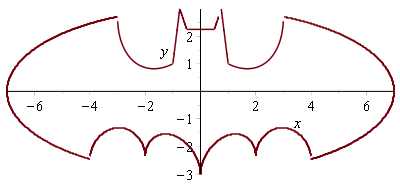 Figure 1. The Batman Curve [1] [‘Caption’, Times New Roman, 10pt, Italic, centred]Results and Discussion [‘SubHeading’, Times New Roman, 10pt, Capitalised, left justified]This is an extra paragraph to fill up some space and highlight the formatting style.  This paper makes a novel contribution to the field of abstract formatting.  Based on the work of the seminal work from past authors [2], and with due reference to the post-modernist, pre-modernist, modern and non-modern schools [3], this article details the advances made by the current authors in the fields of typography, typesetting and good taste. Conclusions [‘SubHeading’, Times New Roman, 10pt, Capitalised, left justified]This is the template that should be used to format your papers for the CCWI 2019 conference.  Papers that are not submitted in this format will not be accepted.We look forward to seeing you in Leicester in September. References[Times New Roman, 10pt, Left Aligned, ‘References’ format, Numbering following IEEE style][1]	M. Renault, (2011), Batman Equation [Online], Available: 	http://i.imgur.com/CNy9J.jpg, date accessed Nov 2016.[2]	P. Snickety and M. Ticulous, “Abstracts: an Abstract Form,” J. Self. Ref. vol. 2, 	pp.11-132, 2011[3]	P. Dante, “Post-modern usages and mis-usages of the word Modern,” J. Arts. 	Times. vol. 1 pp. 1-2, 2016Ab42Cd + Ef73